„Kubek i pasta” – wyklejanie kawałkami kolorowego papieru.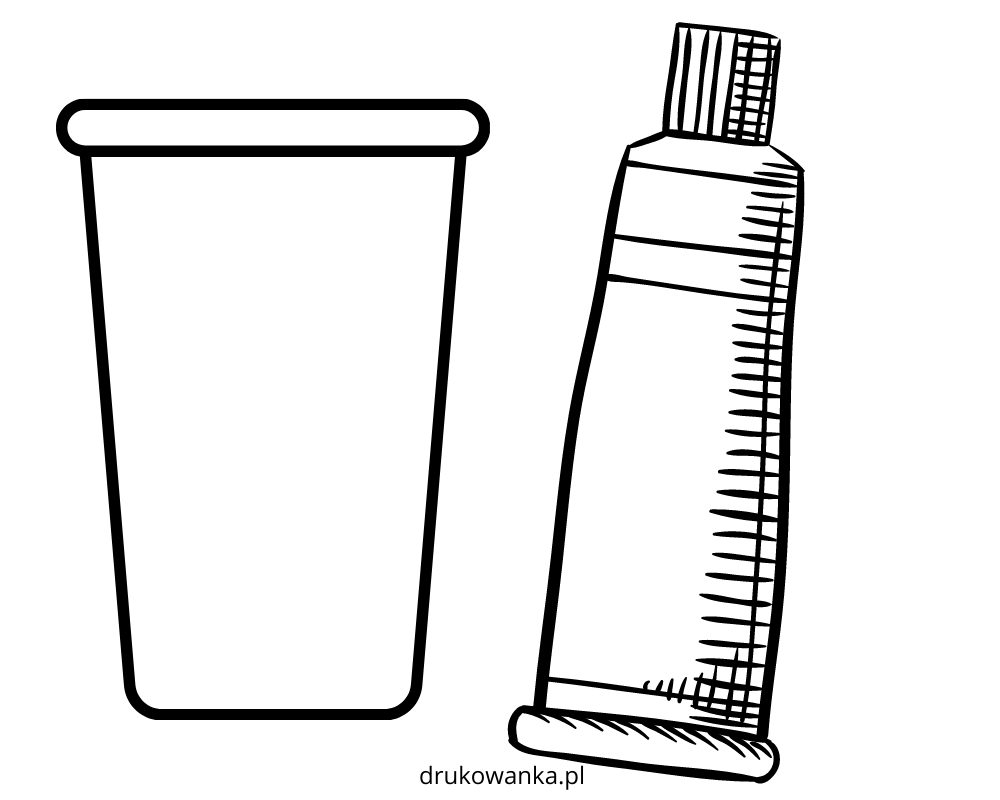 „Ząbki” – połącz produkty z odpowiednim zębem.